Markéta MichalováIDC-softwarehouse, s.r.o.U průhonu 773/12170 00 Praha 7									V Praze dne 14.9.2020Věc: Objednávka rozšíření a prodloužení licence ESET Secure OfficeNa základě Vaší cenové nabídky ze dne 14. 9. 2020 objednávám u vás rozšíření a prodloužení licence ESET Secure Office pro 140 stanic na 3 roky.Cena za celou objednávku: 64.675,- Kč bez DPH 

Termín dodání: po tel. dohoděŽádám o písemné (e-mailové) potvrzení objednávky a potvrzení souhlasu:Smluvní strany Objednávky výslovně sjednávají, že uveřejnění této objednávky v registru smluv dle zákona č. 340/2015 Sb., o zvláštních podmínkách účinnosti některých smluv, uveřejňování těchto smluv a registru smluv (zákon o registru smluv) zajistí Gymnázium, Praha 9, Českolipská 373.Děkuji a jsem s pozdravem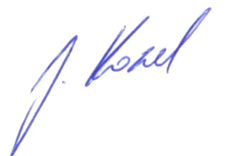 Mgr. Jaromír Kozel     zást. ředitelky